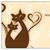 RassekatzenZüchterbund Rkzb EV12. Oktober 2016 · Bericht der JHV 2016Protokoll JHV 2016Verein: RKZB e.V.
Vereinregisternummer: VR 200715
Ort: 91126Schwabach, Hessenstraße 17a
Datum: 27.08.16
Zeit: 14:03 bis 16:26
Versammlungsleiter: 
Protokollführer: Alexandra Lippl
Anwesende Mitglieder: Vollmitglieder 4, 1 Freundschaftsmitglied, 2 Gäste
Briefwahlen: Pullem, Graser, Binnermann, Noack, Jäger-Schrödl, Reil, Wolf.Tagesordnungspunkte:TOP 1. Begrüßung durch den Vorstand
TOP 2. Bericht des 1. Vorstandes
TOP 3. Bericht des 2. Vorstands
TOP 4. Bericht des Kassierers
TOP 5. Entlastung der Vorstandschaft
TOP 6. Bericht der Geschäftsstelle
TOP 7. Wahlen
TOP 8. Ausschlüsse aus dem Verein
TOP 9. Anträge von Mitgliedern
TOP 10 DiskussionenTOP 1. Begrüßung:Um 14:03 Uhr eröffnete Barbara Renner die Jahreshauptversammlung (=JHV). Nach der Begrüßung der Teilnehmer stellte er die Beschlussfähigkeit fest. Die Einladung zur JHV erfolgte frist- und formgerecht, es wurden keine Änderungsanträge fristgerecht bis zum 20.08.2016 eingereicht. Die JHV ist mit 4 stimmberechtigten Mitgliedern beschlussfähig. Gegen eine offene Abstimmung ist keine Einwände erhoben worden.TOP 2. Bericht des 1.Vorstandes:Durch den Umzug und der Heirat der 1. Vorsitzenden wurde die Geschäftsstelle nach
91126 Schwabach, Hessenstraße 17a, verlegt.Frau Renner erklärt das sie auf eine Unterlassungsklage gegen Frau Andrea Frank und anderen Unruhestiftern bisher auf Anraten ihres Rechtsanwalt verzichtet hat. Frau Frank (Taubertal Perser) hat ihre Wortwahl nach einem Anschreiben von mehreren Vereinen geändert wird aber im Auge behalten.Frau Renner erklärt es wir immer wieder Menschen geben die nicht´s besseres zu tun haben anstatt vor ihrer eigenen Türe zu kehren, wir distanzieren uns von diesen Menschen.TOP 3. Bericht des Vorstandes:Frau Anita Schmidt hat telefonisch abgesagt da sie mit Ihrem behinderten Kind nicht kommen kann und gerne das Amt als 2. Vorsitzende abgeben möchte.TOP 4. Kassenbericht:Robert Reiß stellt die Kasse des Jahres 2015/2016 vor. Er gibt einen Überblick über die Hauptpositionen und zeigt im Anschluß eine Gegenüberstellung der Ausgaben / Einnahmen Situation. Das Jahr 2016 konnte mit einem Plus von 589,11,- € abgeschlossen werden.Die Kassenprüferin Claudia Stahl hat die Kasse 2015 geprüft und für richtig befunden.TOP 5. Entlastung des Vorstandes:Abstimmungsergebnis: 4 Jastimmen / 0 Enthaltung / 0 NeinstimmenSomit ist die Vorstand entlastet.TOP 6. Bericht der GeschäftsstelleDa es bei den Zahlungen immer wieder zu Ungereimtheiten kommt bittet die Geschäftsstelle darum in Zukunft unbedingt anzugeben für was die Zahlung vorgenommen wurde. Bitte auf den Zahlungsbeleg hinzufügen Stammbäume, Jahresbeitrag, Titelurkunden ect..TOP 7. WahlenNach dreijähriger Amtszeit ist die Periode für die 1. Vorsitzende Barbara Renner, 2. Vors. Anita Schmidt und dem Kassierer Robert Reiß abgelaufen.Für das Amt der 1. Vorsitzenden kandidiert wieder Barbara Renner 
Für das Amt der 1. Vorsitzenden kandidiert Alexandra Lippl
Für das Amt des Kassierers kandidiert wieder Robert Reiß
Für das Amt des Kassenprüfers kandidiert wieder Claudia Stahl
Für das Amt des Zuchtbuchschreibers kandidiert Angelika Binnermann
Für das Amt des Schriftführers kandidiert Patricia PaulusFrau Lippl führt das Protokoll, Frau Stahl fungiert als Stimmenzähler.Die 4 anwesenden Mitglieder haben sich einstimmig für eine öffentliche Wahl entschieden. Desweiteren liegen 7 Briefwahlen vor.Abstimmungsergebnis: 4 Jastimmen / 0 Enthaltung / 0 NeinstimmenSomit ist der Antrag angenommen.7.1 Wahl des 1. Vorsitzenden
Vorschläge: Barbara RennerAbstimmungsergebnis incl. 8 Briefwahlen : 
10 Jastimmen / 1 Enthaltung / 0 Neinstimme7.2 Wahl des 2. Vorsitzenden
Vorschläge: Alexandra LipplAbstimmungsergebnis: 
10 Jastimmen / 1 Enthaltung / 0 Neinstimmen
Frau Lippl hat die Wahl angenommen7.3 Wahl des 2Kassierer
Vorschläge: Robert ReißAbstimmungsergebnis: 
10 Jastimmen / 1 Enthaltung / 0 Neinstimmen
Herr Reiß hat die Wahl angenommen7.4 Wahl des Kassenprüfers
Vorschläge: Claudia StahlAbstimmungsergebnis: 
10 Jastimmen / 1 Enthaltung / 0 Neinstimmen
Frau Stahl hat die Wahl angenommen7.5 Wahl des Zuchbuchschreibers
Vorschläge: Angelika BinnermannAbstimmungsergebnis: 
10 Jastimmen / 1 Enthaltung / 0 Neinstimmen
Frau Binnermann bestätigt in ihrer Briefwahl das sie die Wahl annehmen wird.7.6 Wahl des Schriftführers
Vorschläge: Patricia Paulus
Abstimmungsergebnis: 
10 Jastimmen / 1 Enthaltung / 0 Neinstimmen
Frau Paulus bestätigt per Telefon das sie die Wahl annimmt..TOP 8. Ausschlüsse aus dem VereinNachdem kein Jahresbeitrag eingegangen ist wurden folgende Mitglieder automatisch Ausgeschlossen:Andreas Bayerlein BKH von der Berg Au
Volker Oyen MCO vom Isensee
Mirco Beck MCO Abbenseer StubentigerTOP 9. Anträge von Mitgliedern:9.1 Eigenen Zwingernamen anfügen9.2 Besitztransfert9.3 5 Generationen STB gegen Aufpreis9.4 Zwingerkontrollen9.5 Stammbaum Ergänzung mit Pedigree9.6 Wurfmeldung ergänzen mit Zuchtverbot ja-nein9.7 Katzen dürfen mit 10 Monaten eingedeckt werden9.8 Audiometrietest für alle weißen geborenen Kitten9.9 2 Würfe anstatt 3 Würfe in 24 Monaten9.10 Kontrollen Regional durch Mitglieder9.11 Altersbegränzung für Deckkater9.12 Kätzin darf mit 5 Jahren nur 4 Würfe haben9.13 Kätzinnen dürfen ab dem 10 Lebensmonat eingedeckt werdenErgebnisseZu 9.1 Abstimmungsergebnis: 
6 Jastimmen / 1 Enthaltung / 4 NeinstimmenZu 9.2 Abstimmungsergebnis: 
1 Jastimmen / 0 Enthaltung / 10 NeinstimmenZu 9.3 Abstimmungsergebnis: 
8 Jastimmen / 0 Enthaltung / 3 Neinstimmen
Es wird festgelegt der 5 Generationen Stammbaum kostet 25€Zu 9.4 Abstimmungsergebnis: 
1 Jastimmen / 1 Enthaltung / 9 Neinstimmen
Zwingerkontrollen nur durch das Vet. Amt bei berechtigten AnlassZu 9.5 Abstimmungsergebnis: 
Ergänzung: Seit 10 Jahren Standard!Zu 9.6 Abstimmungsergebnis: 
11 Jastimmen / 0 Enthaltung / 0 NeinstimmenZu 9.7 Abstimmungsergebnis: 
3 Jastimmen / 0 Enthaltung / 8 NeinstimmenZu 9.8 Abstimmungsergebnis: 
9 Jastimmen / 0 Enthaltung / 2 NeinstimmenZu 9.9 Abstimmungsergebnis: 
1 Jastimmen / 0 Enthaltung / 10 NeinstimmenZu 9.10 Abstimmungsergebnis: 
2 Jastimmen / 1 Enthaltung / 8 NeinstimmenZu 9.11 Abstimmungsergebnis: 
1 Jastimmen / 0 Enthaltung / 10 Neinstimmen
Ergänzung: Kein Kater muss separat gehalten werden da andere Möglichkeiten (Suprelorin Chip)Zu 9.12 Abstimmungsergebnis: 
0 Jastimmen / 1Enthaltung / 10 NeinstimmenZu 9.13 Abstimmungsergebnis: 
2 Jastimmen / 0 Enthaltung /9 NeinstimmenSchwabach, den 10.10.2016Alexandra Lippl. 2. Vorsitzende